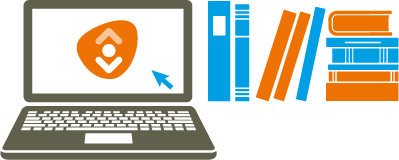 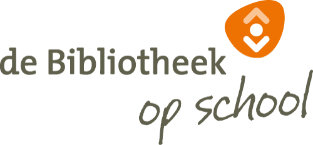 Monitor de Bibliotheek op school voPlanning voor scholen       Wie: betrokken partijen op schoolWatRol Monitorcoördinator/ lees-mediaconsulent WanneerNB. Deze kolom kan voor elke school worden aangepastVerantwoordelijk directielid/manager (samen met de taalcoördinator indien aanwezig)Weet wat de monitor inhoudt, staat hierachter en motiveert het docententeamStelt het directielid/de manager/de taalcoördinator op de hoogteUiterlijk medio/eind novemberVerantwoordelijk directielid/manager (samen met de taalcoördinator indien aanwezig)Weet dat hij/zij de opdracht voor autorisatie moet geven en dat hij hiervoor een mail ontvangt van de Monitor de Bibliotheek op schoolStelt het directielid de manager/de taalcoördinator op de hoogte en stuurt de mail met de autorisatielink naar directielid//managerUiterlijk een paar dagen voor de monitor openstaatVerantwoordelijk directielid/manager (samen met de taalcoördinator indien aanwezig)Bepaalt wie aan de monitor meedoet (hele school, 1 of 2 leerjaren, alle docenten of 1 of 2 leerjaren) en wie als leerlingcoördinator(en) de link naar de leerlingen (per klas) gaat versturen Spreekt dit per school afUiterlijk medio/eind novemberVerantwoordelijk directielid/manager (samen met de taalcoördinator indien aanwezig)Bepaalt de periode voor de monitor Spreekt dit per school afIdemVerantwoordelijk directielid/manager (samen met de taalcoördinator indien aanwezig)Kent de vragenlijst voor de bibliotheek en bepaalt wie op school de informatie hiervoor gaat aanleveren (o.a. vragen over schoolbeleid, schoolmediatheek, lees/mediaplanGeeft deze vragenlijst door aan  het directielid/de manager/de taalcoördinatorIdemVerantwoordelijk directielid/manager (samen met de taalcoördinator indien aanwezig)Bepaalt of de vragen over informatievaardigheden worden aangeboden Bespreekt dit met het directielid/de manager/de taalcoördinatoridemVerantwoordelijk directielid/manager (samen met de taalcoördinator indien aanwezig)Besluit of hij ouders een brief over de monitor stuurt (conceptbrief beschikbaar)Stuurt de conceptbrief door naar het directielid/de manager/de taalcoördinator (voorbeeld in de handleiding)idemTaalcoördinator/ contactpersoon van lees-mediaconsulentWeet ruim voor de start op school wat de monitor de Bibliotheek op school inhoudt en kan de meerwaarde aan collega’s duidelijk makenGeeft samen een presentatie aan het docententeam (zie voorbeeld in de Toolkit)Ca. 2 weken voor de start op schoolTaalcoördinator/ contactpersoon van lees-mediaconsulentZet zich in om de monitor uit te voeren op schoolTaalcoördinator/ contactpersoon van lees-mediaconsulentGeeft namen en e-mailadressen door van docenten die meedoen met de monitor + het leerjaar waarvoor zij de monitor invullen. NB. Voor- en achternaam van elke docent! Voert deze namen/adressen + leerjaren in op de beheerpaginaMedio/eind november Taalcoördinator/ contactpersoon van lees-mediaconsulentGeeft namen en e-mailadressen + klassen door van de leerlingcoördinator(en) die de link naar de leerlingen gaan versturen   Voert deze namen/adressen + klassen in op de beheerpaginaMedio/eind november Taalcoördinator/ contactpersoon van lees-mediaconsulentWeet in welke periode leerlingen en docenten de monitor kunnen invullen en licht het team hierover in Spreekt periode af met de taalcoördinator Ca. 2 weken voor de start op schoolTaalcoördinator/ contactpersoon van lees-mediaconsulentKent de vragen voor leerlingen en docentenStuurt de vragenlijsten vooraf toeidemTaalcoördinator/ contactpersoon van lees-mediaconsulentWeet wat zijzelf, de mentoren en de docenten moeten doen- uitleggen van monitor aan leerlingen.- de vragenlijst voor docenten invullenLegt uit wat alle betrokkenen moeten doenidemTaalcoördinator/ contactpersoon van lees-mediaconsulentHeeft (indien afgesproken) de rol van monitorvolger, houdt bij welke leerlingen/collega’s de vragenlijst (niet) hebben ingevuld en rappelleert. Legt uit wat een monitorvolger doet en voert hem in op de beheerpaginaGedurende de periode dat de monitor wordt ingevuldTaalcoördinator/ contactpersoon van lees-mediaconsulentWeet dat de resultaten gebruikt worden als basis voor de samenwerking tussen school en bibliotheekTaalcoördinator/ contactpersoon van lees-mediaconsulentWeet bij wie ze voor vragen  terecht kunnen (lees- mediaconsulent) Leerlingcoördinator(en) die link naar leerlingen versturen (bijv. mentoren indien afgesproken) Weten dat ze mail krijgen van lees-mediaconsulent en/of de Monitor de Bibliotheek op school met een link de link voor de leerlingen. Voordat de monitor begintLeerlingcoördinator(en) die link naar leerlingen versturen (bijv. mentoren indien afgesproken) Versturen de link naar leerlingen (of zetten deze op de ELO). NB: deze link is klasgebonden!  Zodra de monitor open staatLeerlingcoördinator(en) die link naar leerlingen versturen (bijv. mentoren indien afgesproken) Leggen aan leerlingen uit wat ze moeten doen (en dat ze vooral op knopje ‘afronden/klaar’ moeten drukken)idemAlle docenten (die meedoen)Weten waarom de monitor wordt uitgevoerd  Voordat de monitor begintAlle docenten (die meedoen)Weten dat ze mail krijgen van hun lees-mediaconsulent en/of de Monitor de Bibliotheek op school met een link naar hun eigen vragenlijstIdemAlle docenten (die meedoen)Vullen de vragenlijsten in Zodra de monitor open staatAlle docenten (die meedoen)Weten bij wie ze voor vragen  terecht kunnen (lees-mediaconsulent) idemICT-er Weet dat de monitor eraan komt en dat alle docenten de link voor hun leerlingen op computers moeten zetten  Zorgt dat ICT-er dit weetUiterlijk 2 weken voordat monitor op school begintLees-mediaconsulent op schoolWeer de naam, e-mailadres, telefoonnummer van de bevoegde persoon (rector/manager of iemand anders) voor de autorisatieMedio/eind novemberLees-mediaconsulent op schoolWeet de periode waarin de school de monitor invultIdemLees-mediaconsulent op schoolWeet de namen (voor- en achternaam en leerjaar) van elke docent die de monitor invult. Indien meer dan één vestiging: voor welke vestiging de docent de monitor invultUiterlijk 2 weken voordat monitor op school begintLees-mediaconsulent op schoolWeet de namen (voor= en achternaam) en de klassen van de leerlingcoördinator(en). NB dit zijn degenen die de link voor de leerlingen zullen ontvangen)Uiterlijk 2 weken voordat monitor op school begintLees-mediaconsulent op schoolWeet wie de gegevens voor het schooldeel van de vragenlijst van de bibliotheek gaat aanleveren Uiterlijk 2 weken voordat monitor op school begintLees-mediaconsulent op schoolVult de vragenlijst voor de bibliotheek inZodra de monitor open staat